Temeljem članka 35. Zakona o lokalnoj i područnoj (regionalnoj) samoupravi (Narodne novine broj: 33/01, 60/01, 129/05, 109/07, 125/08, 36/09, 150/11, 144/12, 19/13, 137/15, 123/17 i 98/19),  članka 30. Statuta Općine Vladislavci („Službeni glasnik“ Općine Vladislavci broj 03/13, 3/17, 2/18, 4/20 i 5/20 – pročišćeni tekst), a u svezi s člankom 48. stavak 3.  Zakona o lokalnoj i područnoj (regionalnoj) samoupravi (Narodne novine broj: 33/01, 60/01, 129/05, 109/07, 125/08, 36/09, 150/11, 144/12, 19/13, 137/15, 123/17 i 98/19) Općinsko vijeće Općine Vladislavci, na svojoj 26. sjednici održanoj dana  26. kolovoza  2020. godine, donosi ODLUKUo 1. izmjenama Odluke o suglasnosti na provedbu ulaganja na području Općine Vladislavci u  2020. godini Članak 1.Odluka o suglasnosti na provedbu ulaganja na području Općine Vladislavci (Službeni glasnik br. 5/20) mijenja se prema odredbama ove Odluke. Članak 2.Članak 1. Odluke o suglasnosti na provedbu ulaganja na području Općine Vladislavci (Službeni glasnik br. 5/20) mijenja se i sada glasi:  Članak 3.Ostale odredbe Odluke o suglasnosti na provedbu ulaganja na području Općine Vladislavci (Službeni glasnik br. 5/20) ostaju neizmijenjene.Članak 4.Ova Odluka stupa na snagu osmog dana od objave  „Službenom glasniku“ Općine Vladislavci. KLASA: 404-01/20-01/01UR.BROJ: 2158/07-01-20-04Vladislavci, 26.  kolovoza  2020.Predsjednik Općinskog VijećaKrunoslav Morović  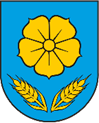 REPUBLIKA HRVATSKATemeljem članka 48. Zakona o lokalnoj i područnoj (regionalnoj) samoupravi (Narodne novine broj: 33/01, 60/01, 129/05, 109/07, 125/08, 36/09, 150/11, 144/12, 19/13, 137/15, 123/17 i 98/19) i  članka  36. Statuta Općine Vladislavci („Službeni glasnik“ Općine Vladislavci br. 3/13, 3/17,  2/18,  4/20 i 5/20 – pročišćeni tekst)  Općinski načelnik Općine Vladislavci dana 13. kolovoza 2020. godine, donosiZAKLJUČAKI.Utvrđuje se prijedlog Odluke  o 1. izmjenama Odluke suglasnosti na provedbu ulaganja na području Općine Vladislavci u 2020. godini. II.Prijedlog Odluke iz točke I. ovog Zaključka upućuje se Općinskom vijeću Općine Vladislavci na razmatranje i usvajanje. III.Predlažem Općinskom vijeću Općine Vladislavci usvajanje Odluke iz točke I. ovog Zaključka. IV.Ovaj Zaključak stupa na snagu danom donošenja. KLASA: 404-01/20-01/01UR.BROJ: 2158/07-02-20-03Vladislavci, 13. kolovoza 2020. Općinski načelnikMarjan TomasR.br.Opis ulaganjaIznos u u kunamaPovećanje/smanjenjeu knNovi Plan u knProjekt  Wifi4EU,  Uvođenje širokopojasnog interneta u centrima naselja150.000,00+3.170,63153.170,63Projekt zapošljavanja žena „Zaželi bolji život u Općini Vladislavci“1.139.811,30+40.724,201.180.535,50Projekt „Zajedno u zajednici“ 949.837,490,00949.837,49Projekt „pametni gradovi i općine“ – postavljanje info –touch display uređaja za prijavu komunalnih problema249.450,00+10.375,00259.825,00Izgradnja kuće oproštaja u Dopsinu 659.740,000,00659.740,00Rekonstrukcija javne površine oko crkve Svetog Roka u Hrastinu105.000,00-105.000,000,00Rekonstrukcija pješačkih staza u naselju Vladislavci630.000,00-198,350,00431.650,00Rekonstrukcija pješačkih staza do groblja u Vladislavcima136.500,000,00136.500,00Rekonstrukcija parkirališta – prilagođavanje  parkirališta za pristup osobama s invaliditetom ispred društvenog doma u ulici K. Tomislava 196a u Vladislavcima84.000,00-84.000,000,00Rekonstrukcija parkirališta – prilagođavanje  parkirališta za pristup osobama s invaliditetom ispred društvenog doma u ulici E. Kiša 3a u Vladislavcima99.750,00-99.750,000,00R.br.Opis ulaganjaIznos u u kunamaPovećanje/smanjenjeu knNovi Plan u knRekonstrukcija parkirališta – prilagođavanje  parkirališta za pristup osobama s invaliditetom ispred nogometnog igrališta u Dopsinu257.250,00-257.250,000,00Izgradnja  i opremanje dječjeg igrališta u Vladislavcima130.000,000,00130.000,00Izgradnja javne rasvjete na ulasku u naselje Vladislavci107.530,000,00107.530,00Sanacija i modernizacija javne rasvjete u dijelovima naselja Općine Vladislavci, II. faza105.000,000,00105.000,00Rekonstrukcija i prenamjena zgrade društvenog doma (Hrvatski dom) u zgradu dječjeg vrtića i jaslica u Vladislavcima3.300.000,000,003.300.000,00Izgradnja ceste prema groblju naselju Dopsin1.248.217,030,001.248.217,03Rekonstrukcija građevine infrastrukturne namjene prometnog sustava cestovnog prometa, rekonstrukcija i dogradnja nerazvrstane ceste Krak 6 (put  do groblja u Vladislavcima) 1.469.530,790,001.469.530,79Rekonstrukcija krovišta objekta društvene namjene – zgrada općine , Kralja Tomislava 141, Vladislavci530.000,000,00530.000,00Izrada projektne dokumentacije za izgradnju biciklističkih staza200.000,000,00200.000,00Rekonstrukcija pješačkih staza u naselju Dopsin0,00+297.000,00297.000,00Projekt zapošljavanja žena „Snaga Žena- Skrbim za druge, brinem za sebe II“0,00+374.593,95374.593,95UKUPNO11.551.616,64-18.486,2511.533.130,34OSJEČKO BARANJSKA ŽUPANIJAOPĆINA VLADISLAVCIOPĆINSKI NAČELNIK